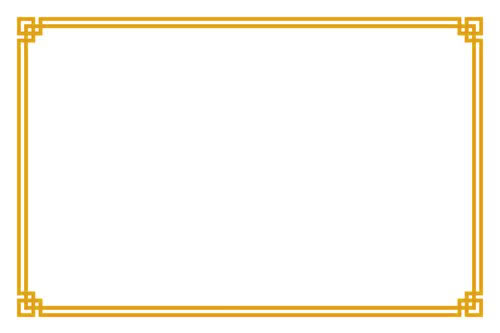 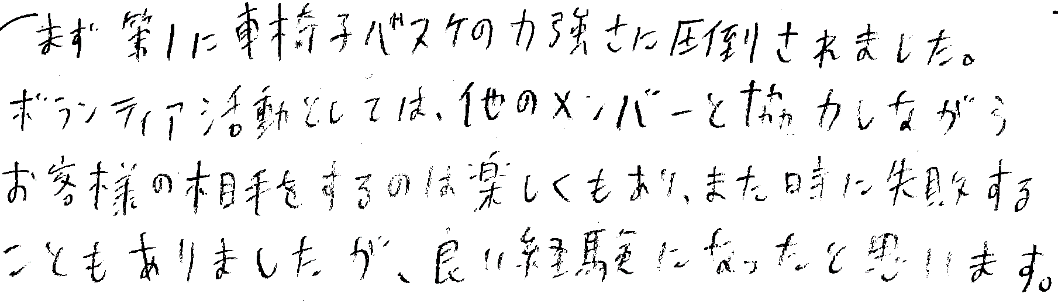 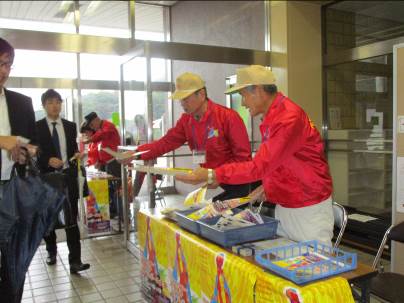 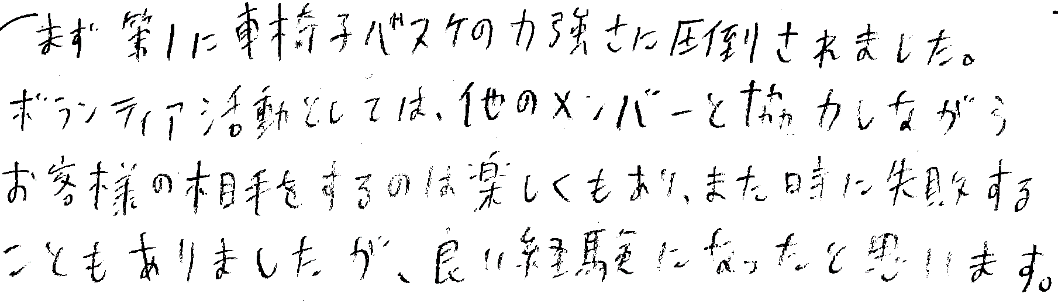 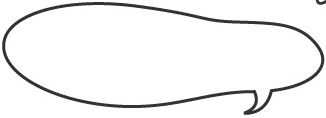 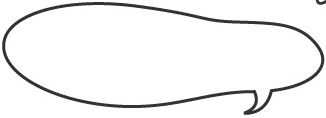 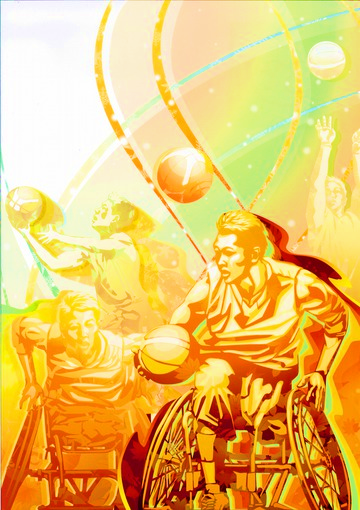 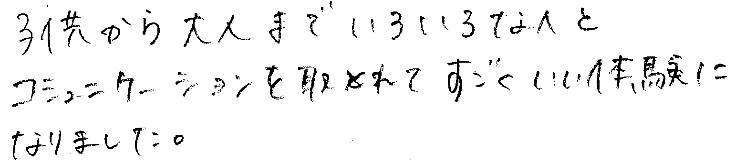 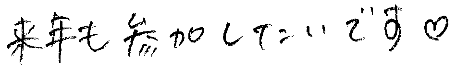 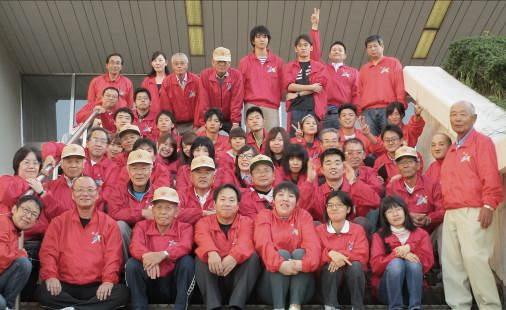 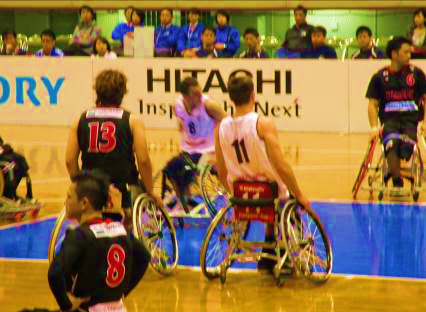 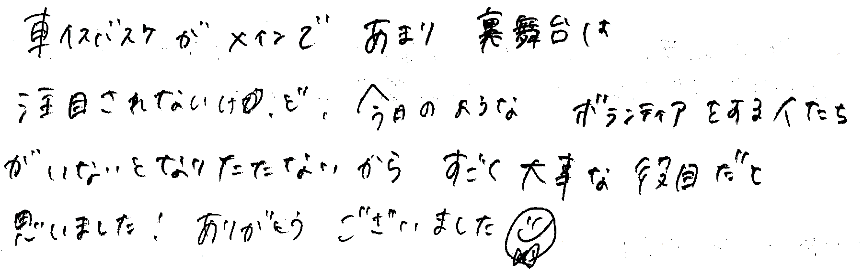 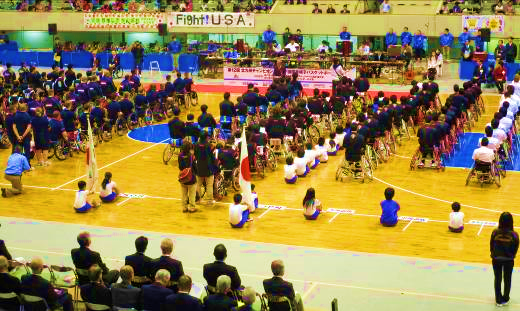 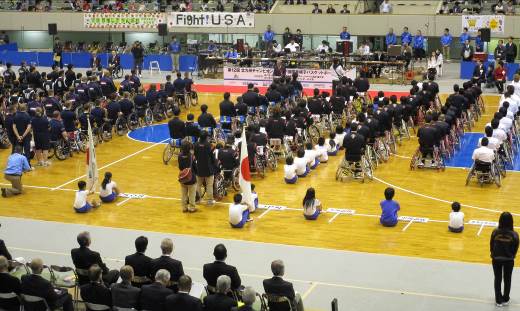 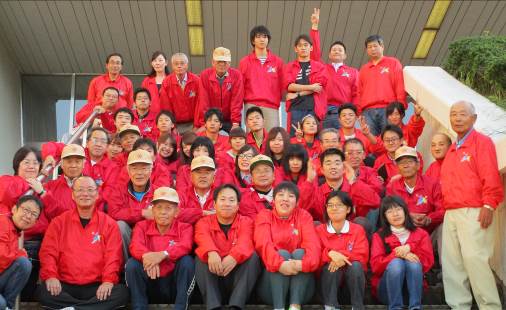 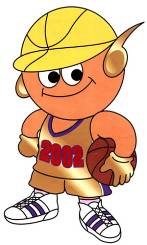 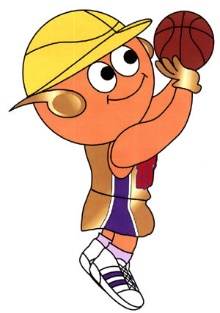 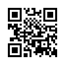 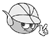 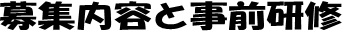 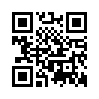 ①　右の応募申込用紙に必要事項を記入し、ＦＡＸ・郵送または直接お申込み先にご持参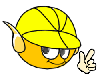 ください。応募の際、事前研修の参加希望日、大会の活動可能日を記載してください。②　定員になり次第、締め切らせていただきます。③　応募の内容等は個人情報保護法に基づき内部資料として管理し、外部への漏洩はありません。④　交通費の支給はありません。⑤　大会当日の昼食は、こちらで準備いたします。⑦　万が一、活動中にケガや事故が生じた場合は、当協会加入の保険で対応いたします。⑧　活動中に撮影した写真を報告書、大会PR等に使用する場合があります。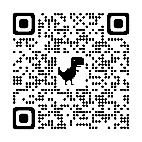 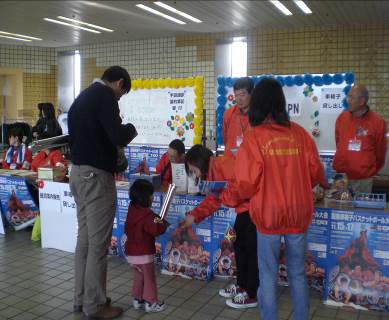 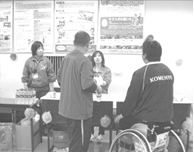 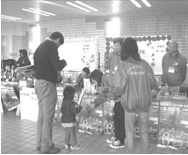 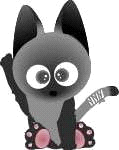 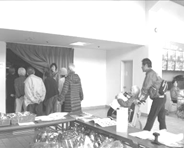 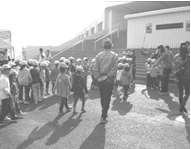 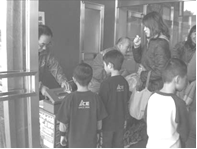 フリガナ性別性別生 年 月 日生 年 月 日生 年 月 日生 年 月 日生 年 月 日生 年 月 日生 年 月 日生 年 月 日氏名男 ・ 女男 ・ 女ＳＳＳ年　　　月　　　日（　　　　歳）年　　　月　　　日（　　　　歳）年　　　月　　　日（　　　　歳）年　　　月　　　日（　　　　歳）年　　　月　　　日（　　　　歳）氏名男 ・ 女男 ・ 女ＨＨＨ年　　　月　　　日（　　　　歳）年　　　月　　　日（　　　　歳）年　　　月　　　日（　　　　歳）年　　　月　　　日（　　　　歳）年　　　月　　　日（　　　　歳）住所住所〒　　　　　－〒　　　　　－〒　　　　　－〒　　　　　－〒　　　　　－〒　　　　　－〒　　　　　－〒　　　　　－〒　　　　　－〒　　　　　－〒　　　　　－〒　　　　　－〒　　　　　－〒　　　　　－〒　　　　　－〒　　　　　－住所連絡先TEL：（　　　　　）　　　　　－TEL：（　　　　　）　　　　　－TEL：（　　　　　）　　　　　－TEL：（　　　　　）　　　　　－TEL：（　　　　　）　　　　　－TEL：（　　　　　）　　　　　－携帯：　　　　　　－　　　　　　　　－携帯：　　　　　　－　　　　　　　　－携帯：　　　　　　－　　　　　　　　－携帯：　　　　　　－　　　　　　　　－携帯：　　　　　　－　　　　　　　　－携帯：　　　　　　－　　　　　　　　－携帯：　　　　　　－　　　　　　　　－携帯：　　　　　　－　　　　　　　　－携帯：　　　　　　－　　　　　　　　－携帯：　　　　　　－　　　　　　　　－連絡先FAX：（　　　　　）　　　　　－FAX：（　　　　　）　　　　　－FAX：（　　　　　）　　　　　－FAX：（　　　　　）　　　　　－FAX：（　　　　　）　　　　　－FAX：（　　　　　）　　　　　－E‐mail：E‐mail：E‐mail：E‐mail：E‐mail：E‐mail：E‐mail：E‐mail：E‐mail：E‐mail：連絡方法※携帯やメールなど連絡が取れやすい方法に○をつけて、電話連絡可能な時間帯を教えてください。※携帯やメールなど連絡が取れやすい方法に○をつけて、電話連絡可能な時間帯を教えてください。※携帯やメールなど連絡が取れやすい方法に○をつけて、電話連絡可能な時間帯を教えてください。※携帯やメールなど連絡が取れやすい方法に○をつけて、電話連絡可能な時間帯を教えてください。※携帯やメールなど連絡が取れやすい方法に○をつけて、電話連絡可能な時間帯を教えてください。※携帯やメールなど連絡が取れやすい方法に○をつけて、電話連絡可能な時間帯を教えてください。※携帯やメールなど連絡が取れやすい方法に○をつけて、電話連絡可能な時間帯を教えてください。※携帯やメールなど連絡が取れやすい方法に○をつけて、電話連絡可能な時間帯を教えてください。※携帯やメールなど連絡が取れやすい方法に○をつけて、電話連絡可能な時間帯を教えてください。※携帯やメールなど連絡が取れやすい方法に○をつけて、電話連絡可能な時間帯を教えてください。※携帯やメールなど連絡が取れやすい方法に○をつけて、電話連絡可能な時間帯を教えてください。※携帯やメールなど連絡が取れやすい方法に○をつけて、電話連絡可能な時間帯を教えてください。※携帯やメールなど連絡が取れやすい方法に○をつけて、電話連絡可能な時間帯を教えてください。※携帯やメールなど連絡が取れやすい方法に○をつけて、電話連絡可能な時間帯を教えてください。※携帯やメールなど連絡が取れやすい方法に○をつけて、電話連絡可能な時間帯を教えてください。※携帯やメールなど連絡が取れやすい方法に○をつけて、電話連絡可能な時間帯を教えてください。連絡方法TEL（ 携帯 ・ 自宅 ）・　メールTEL（ 携帯 ・ 自宅 ）・　メールTEL（ 携帯 ・ 自宅 ）・　メールTEL（ 携帯 ・ 自宅 ）・　メールTEL（ 携帯 ・ 自宅 ）・　メールTEL（ 携帯 ・ 自宅 ）・　メール午前： 午前： 午前： 午前： 午前： 午前： 午後：午後：午後：午後：職業１．学生（学校名：　　　　　　　　　　　）　　　２．会社員　　　　　３．パート･アルバイト４．自営業　　　　　５．福祉関係６．その他（　                　   　）１．学生（学校名：　　　　　　　　　　　）　　　２．会社員　　　　　３．パート･アルバイト４．自営業　　　　　５．福祉関係６．その他（　                　   　）１．学生（学校名：　　　　　　　　　　　）　　　２．会社員　　　　　３．パート･アルバイト４．自営業　　　　　５．福祉関係６．その他（　                　   　）１．学生（学校名：　　　　　　　　　　　）　　　２．会社員　　　　　３．パート･アルバイト４．自営業　　　　　５．福祉関係６．その他（　                　   　）１．学生（学校名：　　　　　　　　　　　）　　　２．会社員　　　　　３．パート･アルバイト４．自営業　　　　　５．福祉関係６．その他（　                　   　）１．学生（学校名：　　　　　　　　　　　）　　　２．会社員　　　　　３．パート･アルバイト４．自営業　　　　　５．福祉関係６．その他（　                　   　）１．学生（学校名：　　　　　　　　　　　）　　　２．会社員　　　　　３．パート･アルバイト４．自営業　　　　　５．福祉関係６．その他（　                　   　）※高校生は、保護者の同意が必要です。高校生の活動時間は8：0０～１７：００になります※高校生は、保護者の同意が必要です。高校生の活動時間は8：0０～１７：００になります※高校生は、保護者の同意が必要です。高校生の活動時間は8：0０～１７：００になります※高校生は、保護者の同意が必要です。高校生の活動時間は8：0０～１７：００になります※高校生は、保護者の同意が必要です。高校生の活動時間は8：0０～１７：００になります※高校生は、保護者の同意が必要です。高校生の活動時間は8：0０～１７：００になります※高校生は、保護者の同意が必要です。高校生の活動時間は8：0０～１７：００になります※高校生は、保護者の同意が必要です。高校生の活動時間は8：0０～１７：００になります※高校生は、保護者の同意が必要です。高校生の活動時間は8：0０～１７：００になります職業１．学生（学校名：　　　　　　　　　　　）　　　２．会社員　　　　　３．パート･アルバイト４．自営業　　　　　５．福祉関係６．その他（　                　   　）１．学生（学校名：　　　　　　　　　　　）　　　２．会社員　　　　　３．パート･アルバイト４．自営業　　　　　５．福祉関係６．その他（　                　   　）１．学生（学校名：　　　　　　　　　　　）　　　２．会社員　　　　　３．パート･アルバイト４．自営業　　　　　５．福祉関係６．その他（　                　   　）１．学生（学校名：　　　　　　　　　　　）　　　２．会社員　　　　　３．パート･アルバイト４．自営業　　　　　５．福祉関係６．その他（　                　   　）１．学生（学校名：　　　　　　　　　　　）　　　２．会社員　　　　　３．パート･アルバイト４．自営業　　　　　５．福祉関係６．その他（　                　   　）１．学生（学校名：　　　　　　　　　　　）　　　２．会社員　　　　　３．パート･アルバイト４．自営業　　　　　５．福祉関係６．その他（　                　   　）１．学生（学校名：　　　　　　　　　　　）　　　２．会社員　　　　　３．パート･アルバイト４．自営業　　　　　５．福祉関係６．その他（　                　   　）保護者氏名保護者氏名　　　　　　　　　　　　　　　　 ㊞　　　　　　　　　　　　　　　　 ㊞　　　　　　　　　　　　　　　　 ㊞　　　　　　　　　　　　　　　　 ㊞　　　　　　　　　　　　　　　　 ㊞　　　　　　　　　　　　　　　　 ㊞　　　　　　　　　　　　　　　　 ㊞職業１．学生（学校名：　　　　　　　　　　　）　　　２．会社員　　　　　３．パート･アルバイト４．自営業　　　　　５．福祉関係６．その他（　                　   　）１．学生（学校名：　　　　　　　　　　　）　　　２．会社員　　　　　３．パート･アルバイト４．自営業　　　　　５．福祉関係６．その他（　                　   　）１．学生（学校名：　　　　　　　　　　　）　　　２．会社員　　　　　３．パート･アルバイト４．自営業　　　　　５．福祉関係６．その他（　                　   　）１．学生（学校名：　　　　　　　　　　　）　　　２．会社員　　　　　３．パート･アルバイト４．自営業　　　　　５．福祉関係６．その他（　                　   　）１．学生（学校名：　　　　　　　　　　　）　　　２．会社員　　　　　３．パート･アルバイト４．自営業　　　　　５．福祉関係６．その他（　                　   　）１．学生（学校名：　　　　　　　　　　　）　　　２．会社員　　　　　３．パート･アルバイト４．自営業　　　　　５．福祉関係６．その他（　                　   　）１．学生（学校名：　　　　　　　　　　　）　　　２．会社員　　　　　３．パート･アルバイト４．自営業　　　　　５．福祉関係６．その他（　                　   　）保護者TEL保護者TEL　　　　　　－　　　　　　－　　　　　　－　　　　　　－　　　　　　－　　　　　　－　　　　　　－　　　　　　－　　　　　　－　　　　　　－　　　　　　－　　　　　　－　　　　　　－　　　　　　－事前研修会場運営ボランティアに初参加の方は必ずどちらか1日の研修にご参加ください。会場運営ボランティアに初参加の方は必ずどちらか1日の研修にご参加ください。会場運営ボランティアに初参加の方は必ずどちらか1日の研修にご参加ください。会場運営ボランティアに初参加の方は必ずどちらか1日の研修にご参加ください。会場運営ボランティアに初参加の方は必ずどちらか1日の研修にご参加ください。会場運営ボランティアに初参加の方は必ずどちらか1日の研修にご参加ください。会場運営ボランティアに初参加の方は必ずどちらか1日の研修にご参加ください。会場運営ボランティアに初参加の方は必ずどちらか1日の研修にご参加ください。会場運営ボランティアに初参加の方は必ずどちらか1日の研修にご参加ください。会場運営ボランティアに初参加の方は必ずどちらか1日の研修にご参加ください。会場運営ボランティアに初参加の方は必ずどちらか1日の研修にご参加ください。会場運営ボランティアに初参加の方は必ずどちらか1日の研修にご参加ください。会場運営ボランティアに初参加の方は必ずどちらか1日の研修にご参加ください。会場運営ボランティアに初参加の方は必ずどちらか1日の研修にご参加ください。会場運営ボランティアに初参加の方は必ずどちらか1日の研修にご参加ください。会場運営ボランティアに初参加の方は必ずどちらか1日の研修にご参加ください。事前研修１.初参加研修参加希望日　　研修参加希望日　　研修参加希望日　　1．10/29(土)1．10/29(土)1．10/29(土)1．10/29(土)1．10/29(土)2．11/6(日)2．11/6(日)2．11/6(日)2．11/6(日)2．11/6(日)３．どちらでもよい３．どちらでもよい事前研修参加経験のある方は希望者のみ事前研修にご参加ください。参加経験のある方は希望者のみ事前研修にご参加ください。参加経験のある方は希望者のみ事前研修にご参加ください。参加経験のある方は希望者のみ事前研修にご参加ください。参加経験のある方は希望者のみ事前研修にご参加ください。参加経験のある方は希望者のみ事前研修にご参加ください。参加経験のある方は希望者のみ事前研修にご参加ください。参加経験のある方は希望者のみ事前研修にご参加ください。参加経験のある方は希望者のみ事前研修にご参加ください。参加経験のある方は希望者のみ事前研修にご参加ください。参加経験のある方は希望者のみ事前研修にご参加ください。参加経験のある方は希望者のみ事前研修にご参加ください。参加経験のある方は希望者のみ事前研修にご参加ください。参加経験のある方は希望者のみ事前研修にご参加ください。参加経験のある方は希望者のみ事前研修にご参加ください。参加経験のある方は希望者のみ事前研修にご参加ください。事前研修２.参加経験あり今回（　　）回目２.参加経験あり今回（　　）回目事前研修１.参加する１.参加する1．10/29(土)1．10/29(土)1．10/29(土)1．10/29(土)1．10/29(土)2．11/6(日)2．11/6(日)2．11/6(日)2．11/6(日)2．11/6(日)3.どちらでもよい事前研修２.参加経験あり今回（　　）回目２.参加経験あり今回（　　）回目事前研修２.参加しない　※研修に参加されない場合は資料をお送りします２.参加しない　※研修に参加されない場合は資料をお送りします２.参加しない　※研修に参加されない場合は資料をお送りします２.参加しない　※研修に参加されない場合は資料をお送りします２.参加しない　※研修に参加されない場合は資料をお送りします２.参加しない　※研修に参加されない場合は資料をお送りします２.参加しない　※研修に参加されない場合は資料をお送りします２.参加しない　※研修に参加されない場合は資料をお送りします２.参加しない　※研修に参加されない場合は資料をお送りします２.参加しない　※研修に参加されない場合は資料をお送りします２.参加しない　※研修に参加されない場合は資料をお送りします２.参加しない　※研修に参加されない場合は資料をお送りします２.参加しない　※研修に参加されない場合は資料をお送りします活動可能日・予定時間活動が可能な日に○をつけてください。　　※１日のみの参加も歓迎します。※毎年金曜日の人数が不足しております。ぜひ金曜日の活動をよろしくお願いします。活動が可能な日に○をつけてください。　　※１日のみの参加も歓迎します。※毎年金曜日の人数が不足しております。ぜひ金曜日の活動をよろしくお願いします。活動が可能な日に○をつけてください。　　※１日のみの参加も歓迎します。※毎年金曜日の人数が不足しております。ぜひ金曜日の活動をよろしくお願いします。活動が可能な日に○をつけてください。　　※１日のみの参加も歓迎します。※毎年金曜日の人数が不足しております。ぜひ金曜日の活動をよろしくお願いします。活動が可能な日に○をつけてください。　　※１日のみの参加も歓迎します。※毎年金曜日の人数が不足しております。ぜひ金曜日の活動をよろしくお願いします。活動が可能な日に○をつけてください。　　※１日のみの参加も歓迎します。※毎年金曜日の人数が不足しております。ぜひ金曜日の活動をよろしくお願いします。活動が可能な日に○をつけてください。　　※１日のみの参加も歓迎します。※毎年金曜日の人数が不足しております。ぜひ金曜日の活動をよろしくお願いします。活動が可能な日に○をつけてください。　　※１日のみの参加も歓迎します。※毎年金曜日の人数が不足しております。ぜひ金曜日の活動をよろしくお願いします。活動が可能な日に○をつけてください。　　※１日のみの参加も歓迎します。※毎年金曜日の人数が不足しております。ぜひ金曜日の活動をよろしくお願いします。活動が可能な日に○をつけてください。　　※１日のみの参加も歓迎します。※毎年金曜日の人数が不足しております。ぜひ金曜日の活動をよろしくお願いします。活動が可能な日に○をつけてください。　　※１日のみの参加も歓迎します。※毎年金曜日の人数が不足しております。ぜひ金曜日の活動をよろしくお願いします。活動が可能な日に○をつけてください。　　※１日のみの参加も歓迎します。※毎年金曜日の人数が不足しております。ぜひ金曜日の活動をよろしくお願いします。活動が可能な日に○をつけてください。　　※１日のみの参加も歓迎します。※毎年金曜日の人数が不足しております。ぜひ金曜日の活動をよろしくお願いします。活動が可能な日に○をつけてください。　　※１日のみの参加も歓迎します。※毎年金曜日の人数が不足しております。ぜひ金曜日の活動をよろしくお願いします。活動が可能な日に○をつけてください。　　※１日のみの参加も歓迎します。※毎年金曜日の人数が不足しております。ぜひ金曜日の活動をよろしくお願いします。活動が可能な日に○をつけてください。　　※１日のみの参加も歓迎します。※毎年金曜日の人数が不足しております。ぜひ金曜日の活動をよろしくお願いします。活動可能日・予定時間12月15日(木)8：00～18：00（予定）12月15日(木)8：00～18：00（予定）12月15日(木)8：00～18：00（予定）12月16日(金)      8：00～19：00（予定）　12月16日(金)      8：00～19：00（予定）　12月16日(金)      8：00～19：00（予定）　12月16日(金)      8：00～19：00（予定）　12月17日(土)      8：00～18：00（予定）12月17日(土)      8：00～18：00（予定）12月17日(土)      8：00～18：00（予定）12月17日(土)      8：00～18：00（予定）12月17日(土)      8：00～18：00（予定）12月17日(土)      8：00～18：00（予定）12月18日(日)8：00～17：00（予定）12月18日(日)8：00～17：00（予定）12月18日(日)8：00～17：00（予定）ユニフォームユニフォームサイズに○をつけてください。Ｍ 　・　Ｌ 　・　 ＸＬ　・ 　持っているので不要※昨年と同様のジャンパーですが、選手のサインがあるものは着用できませんので、新しいものをお申込ください。ユニフォームサイズに○をつけてください。Ｍ 　・　Ｌ 　・　 ＸＬ　・ 　持っているので不要※昨年と同様のジャンパーですが、選手のサインがあるものは着用できませんので、新しいものをお申込ください。ユニフォームサイズに○をつけてください。Ｍ 　・　Ｌ 　・　 ＸＬ　・ 　持っているので不要※昨年と同様のジャンパーですが、選手のサインがあるものは着用できませんので、新しいものをお申込ください。ユニフォームサイズに○をつけてください。Ｍ 　・　Ｌ 　・　 ＸＬ　・ 　持っているので不要※昨年と同様のジャンパーですが、選手のサインがあるものは着用できませんので、新しいものをお申込ください。ユニフォームサイズに○をつけてください。Ｍ 　・　Ｌ 　・　 ＸＬ　・ 　持っているので不要※昨年と同様のジャンパーですが、選手のサインがあるものは着用できませんので、新しいものをお申込ください。ユニフォームサイズに○をつけてください。Ｍ 　・　Ｌ 　・　 ＸＬ　・ 　持っているので不要※昨年と同様のジャンパーですが、選手のサインがあるものは着用できませんので、新しいものをお申込ください。ユニフォームサイズに○をつけてください。Ｍ 　・　Ｌ 　・　 ＸＬ　・ 　持っているので不要※昨年と同様のジャンパーですが、選手のサインがあるものは着用できませんので、新しいものをお申込ください。ユニフォームサイズに○をつけてください。Ｍ 　・　Ｌ 　・　 ＸＬ　・ 　持っているので不要※昨年と同様のジャンパーですが、選手のサインがあるものは着用できませんので、新しいものをお申込ください。ユニフォームサイズに○をつけてください。Ｍ 　・　Ｌ 　・　 ＸＬ　・ 　持っているので不要※昨年と同様のジャンパーですが、選手のサインがあるものは着用できませんので、新しいものをお申込ください。ユニフォームサイズに○をつけてください。Ｍ 　・　Ｌ 　・　 ＸＬ　・ 　持っているので不要※昨年と同様のジャンパーですが、選手のサインがあるものは着用できませんので、新しいものをお申込ください。ユニフォームサイズに○をつけてください。Ｍ 　・　Ｌ 　・　 ＸＬ　・ 　持っているので不要※昨年と同様のジャンパーですが、選手のサインがあるものは着用できませんので、新しいものをお申込ください。ユニフォームサイズに○をつけてください。Ｍ 　・　Ｌ 　・　 ＸＬ　・ 　持っているので不要※昨年と同様のジャンパーですが、選手のサインがあるものは着用できませんので、新しいものをお申込ください。ユニフォームサイズに○をつけてください。Ｍ 　・　Ｌ 　・　 ＸＬ　・ 　持っているので不要※昨年と同様のジャンパーですが、選手のサインがあるものは着用できませんので、新しいものをお申込ください。ユニフォームサイズに○をつけてください。Ｍ 　・　Ｌ 　・　 ＸＬ　・ 　持っているので不要※昨年と同様のジャンパーですが、選手のサインがあるものは着用できませんので、新しいものをお申込ください。ユニフォームサイズに○をつけてください。Ｍ 　・　Ｌ 　・　 ＸＬ　・ 　持っているので不要※昨年と同様のジャンパーですが、選手のサインがあるものは着用できませんので、新しいものをお申込ください。ユニフォームサイズに○をつけてください。Ｍ 　・　Ｌ 　・　 ＸＬ　・ 　持っているので不要※昨年と同様のジャンパーですが、選手のサインがあるものは着用できませんので、新しいものをお申込ください。備考※自己PR、ボランティア活動経験、活動にあたってサポートが必要な方（例：要約筆記、手話通訳など）はお書きください。※自己PR、ボランティア活動経験、活動にあたってサポートが必要な方（例：要約筆記、手話通訳など）はお書きください。※自己PR、ボランティア活動経験、活動にあたってサポートが必要な方（例：要約筆記、手話通訳など）はお書きください。※自己PR、ボランティア活動経験、活動にあたってサポートが必要な方（例：要約筆記、手話通訳など）はお書きください。※自己PR、ボランティア活動経験、活動にあたってサポートが必要な方（例：要約筆記、手話通訳など）はお書きください。※自己PR、ボランティア活動経験、活動にあたってサポートが必要な方（例：要約筆記、手話通訳など）はお書きください。※自己PR、ボランティア活動経験、活動にあたってサポートが必要な方（例：要約筆記、手話通訳など）はお書きください。※自己PR、ボランティア活動経験、活動にあたってサポートが必要な方（例：要約筆記、手話通訳など）はお書きください。※自己PR、ボランティア活動経験、活動にあたってサポートが必要な方（例：要約筆記、手話通訳など）はお書きください。※自己PR、ボランティア活動経験、活動にあたってサポートが必要な方（例：要約筆記、手話通訳など）はお書きください。※自己PR、ボランティア活動経験、活動にあたってサポートが必要な方（例：要約筆記、手話通訳など）はお書きください。※自己PR、ボランティア活動経験、活動にあたってサポートが必要な方（例：要約筆記、手話通訳など）はお書きください。※自己PR、ボランティア活動経験、活動にあたってサポートが必要な方（例：要約筆記、手話通訳など）はお書きください。※自己PR、ボランティア活動経験、活動にあたってサポートが必要な方（例：要約筆記、手話通訳など）はお書きください。※自己PR、ボランティア活動経験、活動にあたってサポートが必要な方（例：要約筆記、手話通訳など）はお書きください。※自己PR、ボランティア活動経験、活動にあたってサポートが必要な方（例：要約筆記、手話通訳など）はお書きください。